	IN MEMORY OF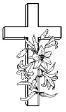 Deceased Church MembersPASTOR:Please list below all church members deceased May 1, 2015 – April 30, 2016.  This form should be returned to the DISTRICT OFFICE by May 15th.  This information is NOT for the NMI Memorial Roll.Signature:	 _____/_____/_____                                                                               Pastor					DateChurch Name:District Name:ColoradoAssembly Date:June 16-18, 2016